КРИТЕРИИ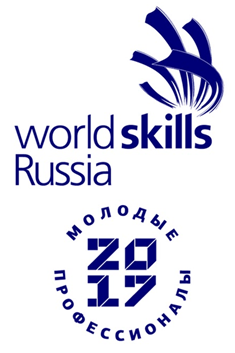 для проведения чемпионатов «Молодые профессионалы» Worldskills Russia по компетенции «Преподавание в младших классах» (R21 Elementary School Teaching)Штрафные очки начисляются Экспертом за следующие нарушения:1) нарушения техники безопасности- нарушение техники безопасности при работе с оборудованием (до 5 за каждое)- нарушения, могущие повлечь за собой опасность для жизни и здоровья участников либо третьих лиц (до 10 за каждое)- нарушения дисциплины (до 5 за каждое)2) ошибки технического плана- неправильное использование оборудования либо его порча (до 5 за каждое)- нерациональное использование расходных материалов (до 3 за каждое)- оставление мусора на рабочем месте (до 5 за каждое)МодульКритерийМаксимальный баллАОбщекультурное развитие10ВОбщепрофессиональное развитие40СВзаимодействие с родителями и сотрудниками образовательного учреждения20ДМетодическое обеспечение образовательного процесса10ЕСамообразование20МодульЗаданиеАспектКритерииМаксимальные баллыБаллы участникаА 1Устное эссе. Выступление на заданную тему с элементом творчества.OСоблюдение правил конкурса0,50А 1Устное эссе. Выступление на заданную тему с элементом творчества.OСоблюдение санитарных норм и правил безопасности соответствующих профессии0,50А 1Устное эссе. Выступление на заданную тему с элементом творчества.OОбозначение проблемы в рамках указанной темы 1,00А 1Устное эссе. Выступление на заданную тему с элементом творчества.OФормулировка тезиса, собственного суждения, положения, которое требуется доказать1,00А 1Устное эссе. Выступление на заданную тему с элементом творчества.OАргументированное изложение собственной позиции1,00А 1Устное эссе. Выступление на заданную тему с элементом творчества.OСмысловое единство и логика выступления1,00А 1Устное эссе. Выступление на заданную тему с элементом творчества.ОГрамотность речи1,00А 1Устное эссе. Выступление на заданную тему с элементом творчества.ОИнформационная полнота 1,00А 1Устное эссе. Выступление на заданную тему с элементом творчества.ОТворческий подход к выступлению1,00А 1Устное эссе. Выступление на заданную тему с элементом творчества.SОригинальность0,50А 1Устное эссе. Выступление на заданную тему с элементом творчества.SРазнообразие средств презентации0,50А 1Устное эссе. Выступление на заданную тему с элементом творчества.SЗрелищность выступления, артистичность0,50А 1Устное эссе. Выступление на заданную тему с элементом творчества.SОбщее впечатление0,50ИтогоИтогоИтогоИтого10B1Подготовка и проведение фрагмента урока (этап открытия нового знания) в начальных классах по одному из учебных предметовOСоблюдение правил конкурса1,00B1Подготовка и проведение фрагмента урока (этап открытия нового знания) в начальных классах по одному из учебных предметовOСоблюдение санитарных норм и правил безопасности, соответствующих профессии0,50B1Подготовка и проведение фрагмента урока (этап открытия нового знания) в начальных классах по одному из учебных предметовOУчебное содержание соответствует теме и целям урока1,00B1Подготовка и проведение фрагмента урока (этап открытия нового знания) в начальных классах по одному из учебных предметовOУровень сложности материала, его объем и способ изложения соответствуют возрастным и индивидуальным особенностям учащихся1,00B1Подготовка и проведение фрагмента урока (этап открытия нового знания) в начальных классах по одному из учебных предметовOФормулировка цели и задач урока1,00B1Подготовка и проведение фрагмента урока (этап открытия нового знания) в начальных классах по одному из учебных предметовOРезультаты урока соотнесены с поставленными целями1,00B1Подготовка и проведение фрагмента урока (этап открытия нового знания) в начальных классах по одному из учебных предметовOВладеет понятийным аппаратом, подбирает фактический и иллюстративный материала с точки зрения научности1,00B1Подготовка и проведение фрагмента урока (этап открытия нового знания) в начальных классах по одному из учебных предметовOМотивирует учащихся к учебной деятельности1,00B1Подготовка и проведение фрагмента урока (этап открытия нового знания) в начальных классах по одному из учебных предметовOФиксирует индивидуальное затруднение в учебном действии1,00B1Подготовка и проведение фрагмента урока (этап открытия нового знания) в начальных классах по одному из учебных предметовOВовлекает учащихся в процесс постановки целей и задач учебной деятельности1,00B1Подготовка и проведение фрагмента урока (этап открытия нового знания) в начальных классах по одному из учебных предметовOВовлекает учащихся в организацию урока (через определение последовательности действий на уроке)1,00B1Подготовка и проведение фрагмента урока (этап открытия нового знания) в начальных классах по одному из учебных предметовOДемонстрирует элементы современных технологий обучения (в том числе ИКТ)1,00B1Подготовка и проведение фрагмента урока (этап открытия нового знания) в начальных классах по одному из учебных предметовOОрганизует чередование форм работы (фронтальной, индивидуальной, парной и групповой)1,00B1Подготовка и проведение фрагмента урока (этап открытия нового знания) в начальных классах по одному из учебных предметовOБольшинство учащихся демонстрируют усвоение новых знаний, правильно отвечая на вопросы учителя1,00B1Подготовка и проведение фрагмента урока (этап открытия нового знания) в начальных классах по одному из учебных предметовOБольшинство учащихся демонстрируют сформированность умений применять усвоенные знания при выполнении учебных заданий на новый материал (первичных умений на первом уроке по теме)1,00B1Подготовка и проведение фрагмента урока (этап открытия нового знания) в начальных классах по одному из учебных предметовOИспользует различные формы оценивания (в том числе самооценивания)1,00B1Подготовка и проведение фрагмента урока (этап открытия нового знания) в начальных классах по одному из учебных предметовOВоспитательный потенциал урока1,00B1Подготовка и проведение фрагмента урока (этап открытия нового знания) в начальных классах по одному из учебных предметовOАтмосфера урока (эмоциональный комфорт, уважение личного достоинства обучающихся)1,00B1Подготовка и проведение фрагмента урока (этап открытия нового знания) в начальных классах по одному из учебных предметовSАккуратность0,50B1Подготовка и проведение фрагмента урока (этап открытия нового знания) в начальных классах по одному из учебных предметовSИндивидуальный стиль педагогической деятельности0,50B1Подготовка и проведение фрагмента урока (этап открытия нового знания) в начальных классах по одному из учебных предметовSОригинальность урока0,50B1Подготовка и проведение фрагмента урока (этап открытия нового знания) в начальных классах по одному из учебных предметовSЭмоциональность0,50B1Подготовка и проведение фрагмента урока (этап открытия нового знания) в начальных классах по одному из учебных предметовSОбщее впечатление0,50ИтогоИтогоИтогоИтого20B2Разработка и проведение фрагмента внеурочного занятия с элементами робототехники OСоблюдение правил конкурса1,00B2Разработка и проведение фрагмента внеурочного занятия с элементами робототехники OСоблюдение санитарных норм и правил безопасности, соответствующих профессии1,00B2Разработка и проведение фрагмента внеурочного занятия с элементами робототехники OЗнание программ внеурочной деятельности для начального общего образования2,00B2Разработка и проведение фрагмента внеурочного занятия с элементами робототехники OЗнание и учет возрастных особенностей детей младшего школьного возраста2,00B2Разработка и проведение фрагмента внеурочного занятия с элементами робототехники OУмение организовать различные виды деятельности обучающихся 1,00B2Разработка и проведение фрагмента внеурочного занятия с элементами робототехники OСамостоятельность деятельности детей1,00B2Разработка и проведение фрагмента внеурочного занятия с элементами робототехники OФормулировка цели и планируемых результатов1,00B2Разработка и проведение фрагмента внеурочного занятия с элементами робототехники OДемонстрирует элементы современных технологий организации внеурочной деятельности1,00B2Разработка и проведение фрагмента внеурочного занятия с элементами робототехники OВовлекает учащихся в организацию занятия1,00B2Разработка и проведение фрагмента внеурочного занятия с элементами робототехники OЭффективное применение оборудования и материалов1,00B2Разработка и проведение фрагмента внеурочного занятия с элементами робототехники OЦелесообразность и обоснованность использования конструирования в ходе занятия1,00B2Разработка и проведение фрагмента внеурочного занятия с элементами робототехники OНаличие инструкции (алгоритма) по выполнению элементов конструирования1,00B2Разработка и проведение фрагмента внеурочного занятия с элементами робототехники OГрамотность речи1,00B2Разработка и проведение фрагмента внеурочного занятия с элементами робототехники OСоответствие содержания занятия указанному направлению1,00B2Разработка и проведение фрагмента внеурочного занятия с элементами робототехники OАтмосфера занятия (эмоциональный комфорт, уважение личного достоинства учеников)1,00B2Разработка и проведение фрагмента внеурочного занятия с элементами робототехники OДостижение поставленных целей и планируемых результатов1,00B2Разработка и проведение фрагмента внеурочного занятия с элементами робототехники SАккуратность0,50B2Разработка и проведение фрагмента внеурочного занятия с элементами робототехники SТворческий подход0,50B2Разработка и проведение фрагмента внеурочного занятия с элементами робототехники SЭмоциональность0,50B2Разработка и проведение фрагмента внеурочного занятия с элементами робототехники SОбщее впечатление0,50ИтогоИтогоИтогоИтого20C1Подготовка и проведение интерактива (деловая игра, интерактивная игра и т.д.) для родителей первоклассников. OСоблюдение правил конкурса0,50C1Подготовка и проведение интерактива (деловая игра, интерактивная игра и т.д.) для родителей первоклассников. OСоблюдение санитарных норм и правил безопасности, соответствующих профессии0,50C1Подготовка и проведение интерактива (деловая игра, интерактивная игра и т.д.) для родителей первоклассников. OЦелеполагание в ходе собрания0,50C1Подготовка и проведение интерактива (деловая игра, интерактивная игра и т.д.) для родителей первоклассников. OФормулировка проблемы1,00C1Подготовка и проведение интерактива (деловая игра, интерактивная игра и т.д.) для родителей первоклассников. OОрганизация диалога, активного взаимодействия родителей во время интерактива1,00C1Подготовка и проведение интерактива (деловая игра, интерактивная игра и т.д.) для родителей первоклассников. OНаучность и достоверность информации1,00C1Подготовка и проведение интерактива (деловая игра, интерактивная игра и т.д.) для родителей первоклассников. OЛогика и смысловое единство1,00C1Подготовка и проведение интерактива (деловая игра, интерактивная игра и т.д.) для родителей первоклассников. OУчет возрастных особенностей целевой аудитории1,00C1Подготовка и проведение интерактива (деловая игра, интерактивная игра и т.д.) для родителей первоклассников. OНаличие четких инструкций для участников интерактива1,00C1Подготовка и проведение интерактива (деловая игра, интерактивная игра и т.д.) для родителей первоклассников. OОрганизация рефлексивного анализа1,00C1Подготовка и проведение интерактива (деловая игра, интерактивная игра и т.д.) для родителей первоклассников. OСодержание диалога соответствует теме собрания1,00C1Подготовка и проведение интерактива (деловая игра, интерактивная игра и т.д.) для родителей первоклассников. SТворческий подход к содержанию интерактива0,50C1Подготовка и проведение интерактива (деловая игра, интерактивная игра и т.д.) для родителей первоклассников. SОригинальность, индивидуальный стиль0,50C1Подготовка и проведение интерактива (деловая игра, интерактивная игра и т.д.) для родителей первоклассников. SЭмоциональность0,50C1Подготовка и проведение интерактива (деловая игра, интерактивная игра и т.д.) для родителей первоклассников. SВыразительность и четкость речи0,50C1Подготовка и проведение интерактива (деловая игра, интерактивная игра и т.д.) для родителей первоклассников. SОбщее впечатление0,50ИтогоИтогоИтогоИтого12C2Конкурс "Научу за 5 минут"OСоблюдение правил конкурса1,00C2Конкурс "Научу за 5 минут"OСоблюдение санитарных норм и правил безопасности, соответствующих профессии1,00C2Конкурс "Научу за 5 минут"OЦелеполагание1,00C2Конкурс "Научу за 5 минут"OСоответствие возрастным особенностям обучающихся1,00C2Конкурс "Научу за 5 минут"OДостижение цели1,00C2Конкурс "Научу за 5 минут"OСтиль взаимодействия1,00C2Конкурс "Научу за 5 минут"SВыразительность и четкость речи1,00C2Конкурс "Научу за 5 минут"SТворческий подход0,30C2Конкурс "Научу за 5 минут"SОригинальность0,20C2Конкурс "Научу за 5 минут"SЭмоциональность0,30C2Конкурс "Научу за 5 минут"SОбщее впечатление0,20ИтогоИтогоИтогоИтого8D1Разработка и представление учебной презентации к мероприятию образовательного процессаOСоблюдение правил конкурса1,00D1Разработка и представление учебной презентации к мероприятию образовательного процессаOСоблюдение санитарных норм и правил безопасности, соответствующих профессии0,50D1Разработка и представление учебной презентации к мероприятию образовательного процессаOСоответствие возрастным особенностям младших школьников1,00D1Разработка и представление учебной презентации к мероприятию образовательного процессаOСоответствие содержания этапу процесса обучения1,00D1Разработка и представление учебной презентации к мероприятию образовательного процессаOНаличие звукового сопровождения учебной презентации1,00D1Разработка и представление учебной презентации к мероприятию образовательного процессаOНаличие анимации учебной презентации1,00D1Разработка и представление учебной презентации к мероприятию образовательного процессаOИнтерактивность (взаимодействие)1,00D1Разработка и представление учебной презентации к мероприятию образовательного процессаOСоблюдение требований к оформлению и использованию учебной презентации1,00D1Разработка и представление учебной презентации к мероприятию образовательного процессаOЦелесообразность использования выбранных средств обучения1,00D1Разработка и представление учебной презентации к мероприятию образовательного процессаSТворческий подход0,50D1Разработка и представление учебной презентации к мероприятию образовательного процессаSОригинальность0,50D1Разработка и представление учебной презентации к мероприятию образовательного процессаSОбщее впечатление0,50ИтогоИтогоИтогоИтого10E1Решение ситуативной педагогической задачиOСоблюдение правил конкурса0,50E1Решение ситуативной педагогической задачиOСоблюдение санитарных норм и правил безопасности, соответствующих профессии0,50E1Решение ситуативной педагогической задачиOОписание предложенной ситуации1,00E1Решение ситуативной педагогической задачиOВыделение проблем(ы)1,00E1Решение ситуативной педагогической задачиOОпределение возможных причин проблем(ы)1,00E1Решение ситуативной педагогической задачиOФормулировка педагогических(ой) задач(и)1,00E1Решение ситуативной педагогической задачиOВыбор способов решения педагогических(ой) задач(и)1,00E1Решение ситуативной педагогической задачиOАргументация собственной позиции в выборе способов решения1,00E1Решение ситуативной педагогической задачиOИнформационная полнота выступления1,00E1Решение ситуативной педагогической задачиOПрофессиональная грамотность речи0,50E1Решение ситуативной педагогической задачиSОригинальность представления решения педагогической задачи0,50E1Решение ситуативной педагогической задачиSВыразительность и четкость речи0,50E1Решение ситуативной педагогической задачиSОбщее впечатление0,50ИтогоИтогоИтогоИтого10Е2 Подготовка и размещение материала для персонального сайта учителя.OСоблюдение правил конкурса1,00Е2 Подготовка и размещение материала для персонального сайта учителя.OСоблюдение санитарных норм и правил безопасности, соответствующих профессии0,50Е2 Подготовка и размещение материала для персонального сайта учителя.OИспользование различных форм представления информации (видео, фотографии, карты, опросы и т.д.)1,00Е2 Подготовка и размещение материала для персонального сайта учителя.OАктуальность и социально-педагогическая значимость предоставляемого материала1,00Е2 Подготовка и размещение материала для персонального сайта учителя.OОбразовательная ценность размещенных материалов1,00Е2 Подготовка и размещение материала для персонального сайта учителя.OСодержательная насыщенность предоставленной информации1,00Е2 Подготовка и размещение материала для персонального сайта учителя.OДоступность информации и удобство пользования Интернет-ресурсом1,00Е2 Подготовка и размещение материала для персонального сайта учителя.OТехнологичность и репрезентативность (возможность заимствования) педагогического опыта1,00Е2 Подготовка и размещение материала для персонального сайта учителя.OИнформационная компетентность автора Интернет-ресурса1,00Е2 Подготовка и размещение материала для персонального сайта учителя.SТворческий подход0,50Е2 Подготовка и размещение материала для персонального сайта учителя.SОригинальность0,50Е2 Подготовка и размещение материала для персонального сайта учителя.SОбщее впечатление0,50ИтогоИтогоИтогоИтого10Итого максимальноеколичество балловИтого максимальноеколичество балловИтого максимальноеколичество балловИтого максимальноеколичество баллов100